Задание.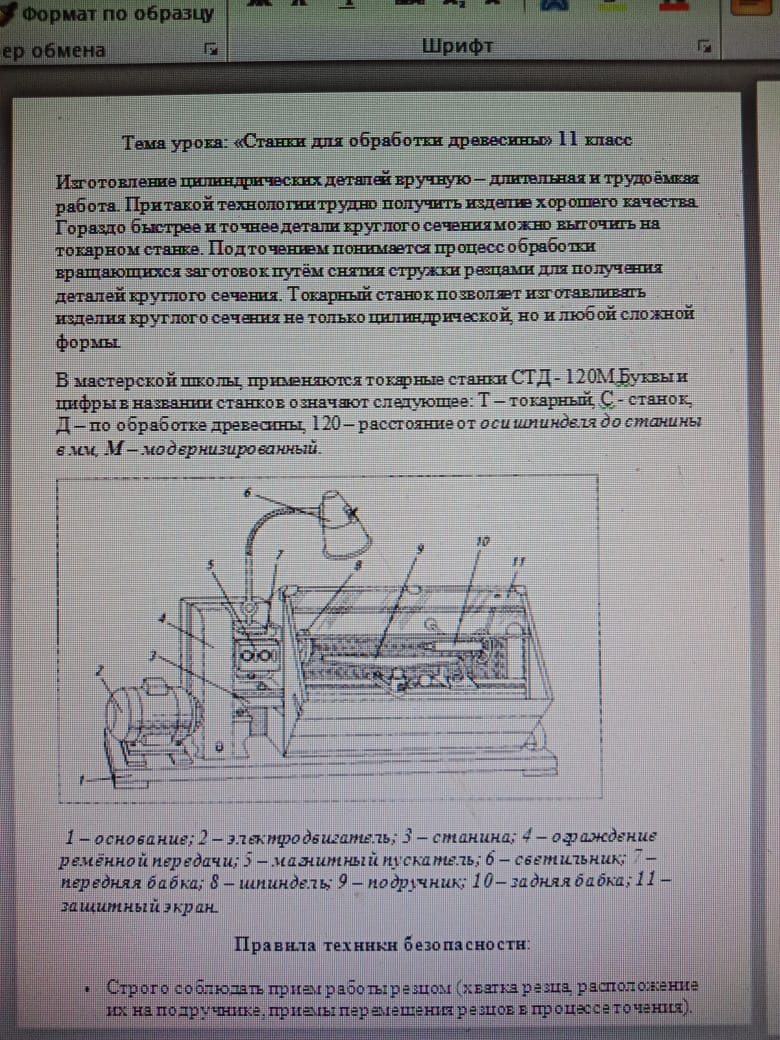 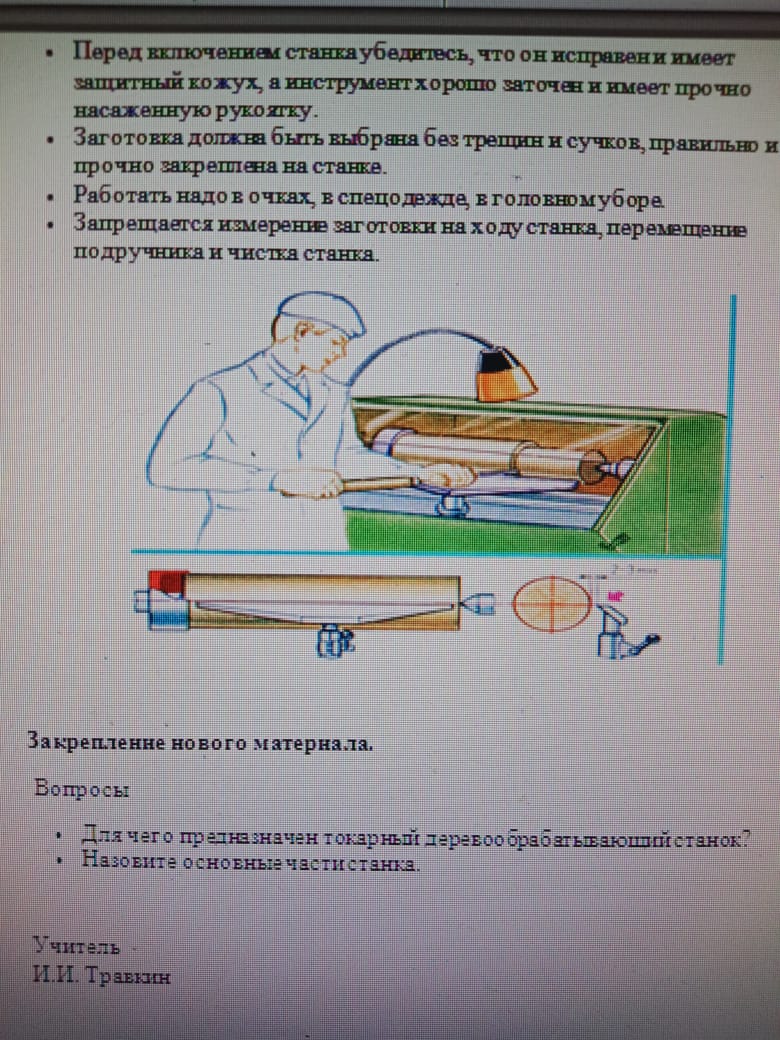 